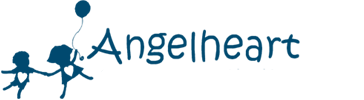 Aplicación   AdopciónFecha de la solicitud: _ _Para los hogares del parentesco, enumere por favor los nombres de parentesco; los niños y el nombre y número de teléfono de su trabajador de parentesco:Fecha en que se colocó el/los niño/a: _ _ _ Cómo llegar a casa:Información generalHistoria de la residencia durante los últimos 10 añosMatrimonios previos (nombre anterior (s), fechas de matrimonio (s), fecha (s) de terminación, razón (s) para la terminación) Adulto 1:Adulto 2:Matrimonio actual: (Fecha de matrimonio, apellido de soltera)Tengolos miembros del onoce y los niños que residen actualmente en su hogar.  Esto incluiría cualquier perssobre quién vive en su hogar (incluyendo el niño/hijos adoptivos/de crianza). Enumere por favor a los niños biológicos/del paso/adoptivos que no están viviendo en su hogar.Ingresos por empleoHistorial de empleoPor favor, enumere EMPLhistoria de los últimos diez Años.Ingreso mensual total del hogarTotal de gastos mensualesEducaciónHistoria relevanteNormas de licencia afirman que las armas mestar debidamente almacenados y fuera del alcance de los niños.  Usted mt almacene sus armas y municiones en áreas separadas de doble bloqueo.¿Tiene alguien en su hogar dificultades en las siguientes áreas?Por favor proporcione detalles para cualquier respuesta "sí" de la siguiente manera:Por favor, enumere cualquier otro serio conocido enfermedades, desventajas, afecciones crónicas o problemas emocionales, pasados o presentes para todas las personas que viven en el hogar.________________________________________________________________________________________________________________________________________________________________________ Por la presente declaro que la información proporcionada por mí en esta solicitud Adopción es verdadera, exacta y completa a mi leal saber y entender.  Doy mi permiso para que cualquiera de esta información sea verificada y entiendo que si alguna de esta información se encuentra que es incorrecta o falsa, esto puede ser para terminar cualquier consideración adicional de mi solicitud.  Doy mi consentimiento para que cualquier agencia, empleador, empresa, amigo o miembro de la familia sea contactado.___________________________________			____________________________________Adulto 1				 Fecha			Adulto 2				   FechaPor favor envíe la solicitud completada a:Adulto 1Adulto 2Nombre legal completo:Nombre legal completo:Dirección:Dirección:Condado:Condado:Teléfono residencial:Teléfono residencial:teléfono celular:teléfono celular:Teléfono del trabajo:Teléfono del trabajo:Correo electrónico:Correo electrónico:Fecha de nacimiento:Fecha de nacimiento:Seguridad social #:Seguridad social #:Licencias de conducir # y estado de : Licencias de conducir # y estado de : Carrera:Carrera:Preferencia religiosa:Preferencia religiosa:Idiomas que se hablan:Idiomas que se hablan:Adulto 1Adulto 2AñosUbicaciónAños UbicaciónNombre/Relación:Dirección:Condado:Fecha de nacimiento:Seguridad social #:Licencias de conducir y estado de : Número de teléfono si es diferente Dirección de correo electrónico si el niño no vive con usted por más tiempo:Nombre/Relación:Dirección:Condado:Fecha de nacimiento:Seguridad social #:Licencias de conducir y estado de : Número de teléfono si es diferente Dirección de correo electrónico si el niño no vive con usted por más tiempo:Nombre/Relación:Dirección:Condado:Fecha de nacimiento:Seguridad social #:Licencias de conducir y estado de : Número de teléfono si es diferente Nombre/Relación:Dirección:Condado:Fecha de nacimiento:Seguridad social #:Licencias de conducir y estado de : Número de teléfono si es diferente Nombre:Fecha de nacimiento:Relación con usted:Dirección de correo electrónico:Nombre:Fecha de nacimiento:Relación con usted:Dirección de correo electrónico:Adulto 1Adulto 2Empleador:Empleador:Dirección:Dirección:Teléfono:Teléfono:Supervisor inmediato: Supervisor inmediato: Permiso para contactar:Permiso para contactar:Fecha de contratación:Fecha de contratación:Salario mensual:Salario mensual:Horario de trabajo:Horario de trabajo:Título de la posición:Título de la posición:Adulto 1Adulto 2Empleador:Empleador:Dirección:Dirección:Teléfono:Teléfono:Duración del empleo:Duración del empleo:Empleador:Empleador:Dirección:Dirección:Teléfono:Teléfono:Duración del empleo:Duración del empleo:Empleador:Empleador:Dirección:Dirección:Teléfono:Teléfono:Duración del empleo:Duración del empleo:Empleador:Empleador:Dirección:Dirección:Teléfono:Teléfono:Duración del empleo:Duración del empleo:Fuente de ingresos:Cantidad:Fuente de ingresos:Cantidad:Fuente de ingresos:Cantidad:Fuente de ingresos:Cantidad:Fuente de ingresos:Cantidad:Monto total:Artículo de presupuestoAlquiler/hipotecaSeguro de cocheUtilidadesPagos de cochesProvisiones/mandadoTarjetas de creditoSuministros para mascotasEntretenimientoRopaGasOline facturaFactura de teléfono celularLegal/manutención de menoresMisceláneosGastos médicosOtras facturasTotalAdulto 1Adulto 2Nivel más alto de educación:Nivel más alto de educación:Adulto 1Adulto 2¿Usted o cualquier adulto que vive en su casa alguna vez se aplicó a cualquier otra agencia para ser un padre adoptivo?Nombre del organismo:Fecha:Dirección:¿Alguna vez se le ha negado a usted o a cualquier adulto que vive en su hogar una licencia de cuidado de crianza o renovación de licencia?En caso afirmativo, explique:¿Su hogar está actualmente licenciado, regulado, aprobado u operado por cualquier otra agencia?En caso afirmativo, nombre del organismo:¿Alguna vez ha sido arrestado o condenado por un delito grave o una ofensa menor?En caso afirmativo, explique:¿Alguna vez ha sido reportado por abuso o negligencia de un niño o niños?En caso afirmativo, explique:¿Alguna vez ha sido condenado por abuso o negligencia de un niño o niños?En caso afirmativo, explique:¿Bebes alcohol? Si es así, ¿cuánto y con qué frecuencia?¿Fuma cigarrillos? ¿Posee o guarda alguna mascota en su casa?En caso afirmativo, por favor enumere los nombres y tipos de mascotas.¿Posee o guarda armas o proyectiles (p. ej., dardos, flechas, BB) en su casa?Si es así, por favor enumere los artículos.SíNOTrastorno/enfermedad del corazón, los pulmones, el hígado, el páncreas, el colon, la espalda, los huesos, los músculos o las articulaciones?Trastorno/enfermedad del sistema digestivo, tracto urinario, riñones, sistema reproductivo/infertilidad?¿Trastorno inmunitario, SIDA, ACR o trastorno pulmonar crónico?¿Accidente cerebrovascular, parálisis, leucemia, cáncer, tumores, trastorno neurológico o convulsivo, artritis o defecto congénito?¿Trastorno mental, nervioso o conductual, desequilibrio químico, alcoholismo o abuso de drogas o adicción?¿Diabetes?¿Presión arterial alta?¿Se ha aconsejado a alguien que tenga o haya contemplado tener pruebas diagnósticas, tratamientos (incluyendo medicación), consejería o hospitalización por cualquier condición que no haya sido mencionada o que esté totalmente o parcialmente incapacitada?Nombre:Condición y diagnósticoFechasTratamiento y resultados1.2.3.4.5.Angelheart-Round RockAngelheart-North Richland HillsAngelheart-Belton3001 Joe DiMaggio Blvd Ste 11009141 Belshire Drive5252 South 31st St. Round Rock, Texas 78665North Richland Hills, Texas 76182Temple, TX 76502PH: 512-310-9857 FAX 512-310-9531PH:817-893-5420 FAX 817- 893-5525PH:254-933-7155 FAX: 254-933-7112Email:  rriojas@ahkids.org  tmedenwald@ahkids.org  jcrawford@ahkids.org